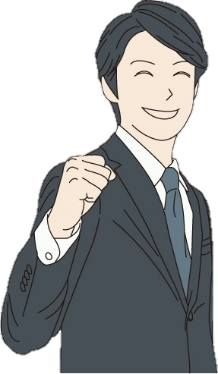 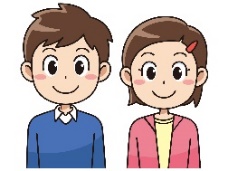 県内の企業、団体、教育機関、試験研究機関　等知財講座、子ども向け発想力育成講座、知財相談　等無　料　※専門家の謝金、交通費の経費について、当協会が負担します。先ずは、電話でお問合せください！！　　☎　017（762）7351日程等につきまして事前に調整した後、「申込書（裏面）」を当協会へ提出していただきます。専門家による支援・・・・・・特許や商標など知的財産の専門家＝弁理士等を派遣します。　　　　継続的な支援が可能・・・・・・ニーズに応じて、複数回ご利用いただけます。　　　　企業から子供まで・・・・・・・従業員・職員研修、特許等の取得のための相談から　　　　　　　　　　　　　　　　子どもの知財教育（著作権など）、発想力育成まで、なんでもご相談ください。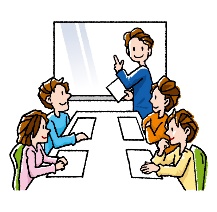 [例１]　企業・団体の従業員向け⇒　特許や商標などの知識を深め、管理体制を強化するための社内研修を実施。⇒地域資源の価値を高める知的財産の効果的な活用研修の実施。[例２] 児童・生徒・学生向け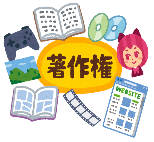 ⇒　著作権など身近な権利について、理解を深める授業を実施。⇒　創造性・発想力を高める「発想教室」の実施。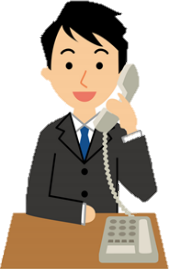 （チラシ裏面・様式）令和３年度知財活用弁理士等派遣申込書　　　　　　　　　　　　　　　　　　　　　　　　　　　　　　　　　　　年　　月　　日　一般社団法人青森県発明協会　会長　　殿　　　　　　　　　　　　　　　　　　　　　　所　在　地　　　　　　　　　　　　　　　　　　申込者　名　　　称　　　　　　　　　　　　　　　　　　　　　　氏　　　名　　　　　　　　　　　　　　このことについて、次のとおり申込みます。（注）・希望日時については、弁理士等の日程調整により、変更となる場合がありま　　　　　 すので、御了承ください。　　　     ・内容については、希望する支援の内容、参加者の概要や参加予定人数を記載　　　　　　 してください。派遣内容が決まりましたら御連絡します。希望日時年　　月　　日（　）　　　時　　分～　　時　　分希望日時　　　年　　月　　日（　）　　　時　　分～　　時　　分希望日時　　　年　　月　　日（　）　　　時　　分～　　時　　分希望日時　　　年　　月　　日（　）　　　時　　分～　　時　　分希望日時　　　年　　月　　日（　）　　　時　　分～　　時　　分会場（所在地）会場（所在地）内容内容知財専門家への希望知財専門家への希望担当者連絡先担当者連絡先所属氏名電話E-mail所属氏名電話E-mail